DICHIARAZIONE SOSTITUTIVA DELL’ATTO DI NOTORIETA’ EX ART. 47 DEL D.P.R. N. 445/2000(Esente da imposta di bollo ex art. 14 della Tabella – allegato B – D.P.R n. 642/72 e succ. modificazioni ed integrazioni)OGGETTO: Ritenuta di acconto 4% su contributi corrisposti (art. 28 – D.P.R. 29.9.1973, n. 600)Valendosi della disposizione di cui all’art. 47 del DPR n. 445/2000 e consapevole delle pene stabilite per le false attestazioni e le mendaci dichiarazioni dagli art. 483, 495 e 496 del Codice PenaleIN RELAZIONE ALLA APPLICAZIONE DELLA RITENUTA DI ACCONTO DI CUI ALL'ART.28 DEL DPR 600/73DICHIARA, SOTTO LA PROPRIA RESPONSABILITA’di impegnarsi a comunicare tempestivamente all’Amministrazione Regionale qualsiasi modifica e/o cambiamento del proprio regime fiscale o della natura delle attività poste in essere che dovesse verificarsi successivamente alla presentazione della presente dichiarazione e prima della presentazione della documentazione consuntiva;di essere consapevole che, qualora i controlli di natura amministrativa e/o contabile delle Autorità vigilanti dovessero accertare la sussistenza dei presupposti per l’applicazione dell’art. 28, comma 2, DPR. 600/73, tutti i conseguenti oneri (sopratasse, ammende, penali, spese legali, giudiziali e del contenzioso, ecc.) necessari per sanare la posizione fiscale dell’Amministrazione Regionale in quanto sostituto d’imposta1, saranno interamente posti a carico del beneficiario del contributo, senza possibilità di compensazione degli stessi con eventuali provvidenze da saldare;che il contributo, ai fini della ritenuta di acconto 4% (art. 28 – D.P.R. 29.9.1973, n. 600) è da considerarsi come segue:1 DPR 600/1973 ART. 64. comma 1 - Sostituto e responsabile d'imposta. “Chi in forza di disposizioni di legge è obbligato al pagamento di imposte in luogo di altri, per fatti o situazioni a questi riferibili ed anche a titolo di acconto, deve esercitare la rivalsa se non è diversamente stabilito in modo espresso.”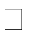 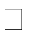 ENTI E ASSOCIAZIONI NON COMMERCIALI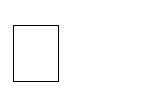 Contributo in conto esercizio:(barrare con attenzione ciò che interessa)da ASSOGGETTARE alla ritenuta del 4% in quanto l'Ente/Associazione, avendo per oggetto esclusivo o principale l'esercizio di attività commerciale riveste, sotto l'aspetto fiscale, ai sensi dell'art. 73, comma 1, lett.B del TUIR 917/1986 ss.mm., la qualifica di ENTE COMMERCIALE;da ASSOGGETTARE alla ritenuta del 4% in quanto l'Ente/Associazione, pur NON avendo per oggetto esclusivo o principale l'esercizio di attività commerciale e rivestendo, sotto l'aspetto fiscale, ai sensi dell'art. 73, comma 1, lett.C del TUIR 917/1986 ss.mm, la qualifica di ENTE NON COMMERCIALE dichiara che il contributo è destinato ad attività commerciale svolta in via sussidiaria ed occasionale;da NON ASSOGGETTARE alla ritenuta del 4% in quanto (barrare sotto ciò che interessa):L’ente non è commerciale ai sensi dell’art. 74, comma 1, del TUIR 917/1986 ss.mm. (per province, comuni e altri enti pubblici)L’ente non è commerciale ai sensi dell'art. 73, comma 1, lett.C del TUIR 917/1986 ss.mm. e il contributo concesso è impiegato nell’ambito delle attività istituzionali (ovvero contenute nello Statuto) non commerciali, in regime di contabilità separata, e utilizzato esclusivamente per tale ambito;L’ente non è commerciale ai sensi dell'art. 73, comma 1, lett.C del TUIR 917/1986 ss.mm., non svolge neppure occasionalmente attività commerciale e il contributo concesso comporta solo entrate di carattere istituzionale;L’ente beneficiario è associazione di promozione sociale (Legge n. 383/2000), con finalità assistenziali riconosciute dal Ministero dell’Interno, o ente ecclesiastico e l’effettuazione dell’attività per la quale si chiede il contributo comporta solo entrate di carattere istituzionale;L’ente beneficiario è iscritto all’anagrafe delle ONLUS ai sensi degli art. 10 e 11 del D.Lgs n. 460/97 (art. 16 c.1 Dlgs 460/97);L’ente beneficiario è cooperativa sociale (Legge n. 381/91), iscritta con il n	nella“sezione cooperative a mutualità prevalente” dell’albo società cooperative tenute presso il registro delle imprese presso la Camera di Commercio (art. 16 c. 1 Dlgs 460/97);L’ente beneficiario è organizzazione di volontariato (Legge n. 266/91), iscritta nei registri istituiti dalle Regioni e/o dalle Province ai sensi dell’art. 6 della legge (art. 16 c. 1 Dlgs 460/97);L’ente beneficiario è organizzazione non governativa (ONG) riconosciuta idonea ai sensi della Legge n. 49/87 (art. 16 c. 1 Dlgs 460/97);Il contributo è finalizzato ad attività liriche, concertistiche, coreutiche e bandistiche di cui alla Legge n. 800 del 14/08/1967 (art. 2 L. del 06.03.1980 n. 54)Da NON assoggettare alla ritenuta del 4% per le disposizioni normative di seguito indicate: ………………………………………………………………………………………………………………………………………….Il/La sottoscritto/a dichiara di essere a conoscenza delle conseguenze previste dalla legge per falsità e dichiarazioni mendaci (Art. 76 D.P.R. n. 445/2000: “Chiunque rilascia dichiarazioni mendaci, forma atti falsi o ne fa uso nei casi previsti dal presente testo unico, è punito ai sensi del codice penale e delle leggi speciali in materia …” Art. 75 “… Qualora dai controlli effettuati dalla Pubblica Amministrazione emerga la non veridicità del contenuto della dichiarazione, il dichiarante decade dai benefici eventualmente conseguenti al provvedimento emanato sulla base della dichiarazione non veritiera”).Il/La sottoscritto/a (legale rappresentante) si impegna a comunicare qualsiasi variazione intervenuta nei dati forniti.INDICARE UN NOMINATIVO CUI RIVOLGERSI PER EVENTUALI CHIARIMENTILuogo e data____________________ Il Legale Rappresentante_________________________(firmare digitalmente altrimenti, firmare e allegare copia documento d’identità valido)IL/LA SOTTOSCRITTO/AIL/LA SOTTOSCRITTO/ACOGNOME E NOMECODICE FISCALELUOGO E DATA DI NASCITAIN QUALITA’ DI LEGALE RAPPRESENTANTE DELLA ASSOCIAZIONE/ENTE/ORGANISMOIN QUALITA’ DI LEGALE RAPPRESENTANTE DELLA ASSOCIAZIONE/ENTE/ORGANISMODENOMINAZIONE SOCIALE (come da atto costitutivo/statuto)DENOMINAZIONE SOCIALE (come da atto costitutivo/statuto)CODICE FISCALEPARTITA IVASEDE LEGALE (VIA, NUMERO CIVICO E FRAZIONE)SEDE LEGALE (VIA, NUMERO CIVICO E FRAZIONE)COMUNE - CAP - PROV. -TEL.IN RELAZIONE ALLA LIQUIDAZIONE DEL CONTRIBUTO ASSEGNATOIN RELAZIONE ALLA LIQUIDAZIONE DEL CONTRIBUTO ASSEGNATOCOGNOME E NOMECOGNOME E NOMETELEFONOIndirizzo email